 “Безнең балачак Яңа елы” хатирәләр  кичәсе урта буын китап укучылар белән Смәел филиалында узды. Балачакның иң матур мизгелләрненең берсе ул- әлбәттә,  серле яңа ел кичәләре. Китап укучыларны хатирәләре аша кабаттан бала чакларына  кайтарып шул чор җырлары җырланды, төсле кәгазьләрдән чыршы уенчыклары ясалды,”Морозко”,”Снеговик почтовик”,”Зима в Простоквашино” фильмнары буеча сораулар бирелде. 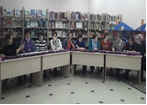 